 OYBİRLİĞİ İLE                                                                                  BAŞARILI Bulunmuştur.  SALT ÇOĞUNLUKLA                                                                       BAŞARISIZ Bulunmuştur.Öğrencinin ek ders alması;      Gereklidir.      Gerekli değildir.      Öğrencinin Alması Gereken Dersler:Ders 1.Ders 2.Ders 3.Danışman Öğretim Üyesinin:Her sınav bölümü değerlendirmesinden başarı notu olarak 100 üzerinden en az 75 not alınması gerekir.Yazılı sınavda başarılı olan öğrenci sözlü sınava alınır.Ek : Sınav Dokümanı (…… sayfa)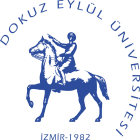 DOKUZ EYLÜL ÜNİVERSİTESİ EĞİTİM BİLİMLERİ ENSTİTÜSÜDOKTORA YETERLİK SINAVI TUTANAĞI 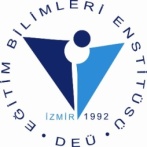 Öğrenci Bilgileri:                                                                                                                                                   Öğrenci Bilgileri:                                                                                                                                                   Adı-Soyadı   Numarası	Anabilim DalıProgramıDanışmanın Unvanı Adı SoyadıSınava Giriş Sayısı İlk kez                             İkinci kezSorumlu Olduğu Aşama Yazılı ve sözlü               SözlüYAZILI SINAV   Doktora Yeterlik Sınav Jürisince adı geçen öğrenciye ekteki sorular sorulmuştur.…… / …… / 2020Saat….. : …...YAZILI SINAV   Doktora Yeterlik Sınav Jürisince adı geçen öğrenciye ekteki sorular sorulmuştur.…… / …… / 2020Saat….. : …...YAZILI SINAV   Doktora Yeterlik Sınav Jürisince adı geçen öğrenciye ekteki sorular sorulmuştur.…… / …… / 2020Saat….. : …...YAZILI SINAV   Doktora Yeterlik Sınav Jürisince adı geçen öğrenciye ekteki sorular sorulmuştur.…… / …… / 2020Saat….. : …...YAZILI SINAV   Doktora Yeterlik Sınav Jürisince adı geçen öğrenciye ekteki sorular sorulmuştur.…… / …… / 2020Saat….. : …...Tarih…… / …… / 20…SaatSaat….. : …...YAZILI SINAV NOTUSayıylaSayıyla…… /100…… /100YAZILI SINAV NOTUYazıylaYazıyla                                         BAŞARILI		/	  BAŞARISIZ                         bulunmuştur.                                         BAŞARILI		/	  BAŞARISIZ                         bulunmuştur.                                         BAŞARILI		/	  BAŞARISIZ                         bulunmuştur.                                         BAŞARILI		/	  BAŞARISIZ                         bulunmuştur.                                         BAŞARILI		/	  BAŞARISIZ                         bulunmuştur.SÖZLÜ SINAV  Doktora Yeterlik Sınav Jürisince adı geçen öğrenciye ekteki sorular sorulmuşturSÖZLÜ SINAV  Doktora Yeterlik Sınav Jürisince adı geçen öğrenciye ekteki sorular sorulmuşturSÖZLÜ SINAV  Doktora Yeterlik Sınav Jürisince adı geçen öğrenciye ekteki sorular sorulmuşturSÖZLÜ SINAV  Doktora Yeterlik Sınav Jürisince adı geçen öğrenciye ekteki sorular sorulmuşturSÖZLÜ SINAV  Doktora Yeterlik Sınav Jürisince adı geçen öğrenciye ekteki sorular sorulmuşturTarih…… / …… / 20…SaatSaat….. : …...SÖZLÜ SINAV NOTUSayıylaSayıyla…… /100…… /100SÖZLÜ SINAV NOTUYazıylaYazıyla                                           BAŞARILI		/	  BAŞARISIZ                         bulunmuştur.                                           BAŞARILI		/	  BAŞARISIZ                         bulunmuştur.                                           BAŞARILI		/	  BAŞARISIZ                         bulunmuştur.                                           BAŞARILI		/	  BAŞARISIZ                         bulunmuştur.                                           BAŞARILI		/	  BAŞARISIZ                         bulunmuştur. SONUÇ SONUÇ SONUÇ SONUÇ SONUÇYazılı ve Sözlü Sınav                      Not OrtalamasıSayıylaSayıyla…… /100…… /100Yazılı ve Sözlü Sınav                      Not OrtalamasıYazıylaYazıylaYeterlik Sınav JürisiUnvanı, Adı SoyadıYazılı NotuSözlü NotuİmzaTez DanışmanıÜyeÜyeÜyeÜyeUnvanı, Adı SoyadıKurumuAnabilim Dalı/Bilim DalıKurumsal e-posta adresiTarih: İmza: